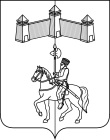 АДМИНИСТРАЦИЯ КАРАТУЗСКОГО СЕЛЬСОВЕТАПОСТАНОВЛЕНИЕ12.11.2021г.			с. Каратузское				№179-ПОб утверждении Бюджетного прогноза Каратузского сельсовета на долгосрочный периодВ соответствии с пунктом 4 статьи 170.1 Бюджетного кодекса Российской Федерации, ст.11 Положения о бюджетном процессе утвержденного решением Каратузского сельского Совета депутатов от 07.06.2017г. № 10-71 «Об утверждении положения о бюджетном процессе в Каратузском сельсовете», постановлением администрации Каратузского сельсовета №178-П от 11.11.2021г. «Об утверждении Порядка разработки и утверждения бюджетного прогноза Каратузского сельсовета на долгосрочный период», руководствуясь Уставом Каратузского сельсовета Каратузского района Красноярского краяПОСТАНОВЛЯЮ:1.Утвердить Бюджетный прогноз Каратузского сельсовета на долгосрочный период согласно приложению.2. Контроль за исполнением настоящего постановления возложить на заместителя главы администрации Каратузского сельсовета.3. Постановление вступает в силу со дня, следующего за днем его официального опубликования в издании «Каратузский вестник».Глава администрацииКаратузского сельсовета								А. А. СаарПриложение к постановлению администрацииот 12.11.2021г. №179-П Бюджетный прогноз Каратузского сельсоветана долгосрочный периодБюджетный прогноз Каратузского сельсовета на долгосрочный период (далее – Бюджетный прогноз) разработан в соответствии с пунктом 4 статьи 170.1 Бюджетного кодекса Российской Федерации, Уставом Каратузского сельсовета Каратузского района Красноярского края, ст.11 Положения о бюджетном процессе утвержденного решением Каратузского сельского Совета депутатов от 07.06.2017г. № 10-71 «Об утверждении положения о бюджетном процессе в Каратузском сельсовете», постановлением администрации Каратузского сельсовета №178-П от 11.11.2021г. «Об утверждении Порядка разработки и утверждения  бюджетного прогноза Каратузского сельсовета на долгосрочный период», с учетом Стратегии социально-экономического развития до 2030 года.Цели и задачи бюджетного прогноза Каратузского сельсовета на долгосрочный период.Целью Бюджетного прогноза является обеспечение предсказуемости развития бюджетной системы Каратузского сельсовета, что позволит оценить объем и структуру доходов и расходов бюджета сельсовета, государственного долга, перспектив межбюджетного регулирования, а также выработать на их основе соответствующие меры, направленные на повышение эффективности функционирования бюджетной системы, ее роли в стимулировании социально-экономического развития сельсовета, решении иных стратегических задач.Задачами Бюджетного прогноза являются:- определение основных характеристик бюджета сельсовета на долгосрочный период;- обеспечение сбалансированности бюджета сельсовета в долгосрочномпериоде;- учет последствий планируемых структурных реформ, документов стратегического планирования, проектов, оказывающих воздействие на сбалансированность бюджетов будущих периодов.Практическое применение Бюджетного прогноза осуществляется при формировании проекта  бюджета сельсовета на очередной финансовый год и плановый период, разработке (внесении изменений) документов стратегического планирования, включая муниципальные программы, принятие решений о реализации (изменений условий и сроков реализации) отдельных масштабных проектов, оказывающих воздействие на сбалансированность  бюджета сельсовета.Оценка основных характеристик бюджета Каратузского сельсовета.Исполнение бюджета сельсовета в последние годы происходит под влиянием системных вызовов - факторов, оказывающих влияние на снижение доходов и увеличение расходовКлючевое влияние на развитие бюджетной системы Каратузского сельсовета оказывает перераспределение полномочий между уровнями бюджетной системы Российской Федерации в связи с решениями, принимаемыми на федеральном и краевом уровне, изменениями налогового и бюджетного законодательства.Органами исполнительной власти Каратузского сельсовета принимаются меры по адаптации бюджетной системы сельсовета к существующей реальности. Это позволило предотвратить возможную негативную динамику финансово-экономических показателей и способствовало сохранению сбалансированности бюджета сельсовета. Несмотря на повышенную неопределенность внешнеполитической и экономической конъюнктуры, в Каратузском сельсовете сохранено трехлетнее бюджетное планирование, обеспечена финансовая устойчивость, все социальные обязательства выполняются в полном объёме. Таблица 1.Основные характеристики бюджета Каратузского сельсовета 
в 2019-2021 годахтыс. рублейОсновные подходы к формированию бюджетной политики на долгосрочный периодЦелью бюджетной политики на долгосрочный период является описание условий, принимаемых для составления проекта бюджета сельсовета на 2021-2023 годы, основных подходов к его формированию и общего порядка разработки основных характеристик и прогнозируемых параметров бюджета сельсовета, а также обеспечение прозрачности и открытости бюджетного планирования.В долгосрочном периоде в сфере бюджетной политики будут реализованы следующие мероприятия:а) повышение эффективности бюджетных расходов с использованием механизма муниципальной программы Каратузского сельсовета и расширение её использования в бюджетном планировании. В целях создания условий для дальнейшей реализации программных документов продолжится работа по совершенствованию нормативной базы, необходимой для программно-целевого планирования и исполнения бюджета сельсовета в программном формате. Это позволит повысить обоснованность бюджетных ассигнований на этапе их формирования, обеспечит их большую прозрачность для общества и наличие более широких возможностей для оценки их эффективности;б) обеспечение исполнения в полном объеме публичных нормативных обязательств, указов Президента Российской Федерации 2012 года, в том числе повышение заработной платы работникам муниципальных учреждений, исходя из параметров повышения, установленных в планах мероприятий изменений в отраслях бюджетной сферы;в) обеспечение публичности и доступности информации о реализации бюджетной политики за счет регулярной публикации соответствующей информации для граждан. При прогнозировании объема расходов бюджета сельсовета до 2030 года учтено:-  отдельные показатели прогноза социально-экономического развития сельсовета на 2018-2020 годы, в том числе индекс потребительских цен.- применение в прогнозном периоде 2020-2030 годов бюджетного маневра, предполагающего выделение дополнительных бюджетных ассигнований по ряду важных направлений за счет внутреннего перераспределения в пределах общего объема средств, а также между мероприятиями муниципальной программы Каратузского сельсовета. Прогноз основных характеристик бюджета Каратузского сельсовета, в том числе расходы на финансовое обеспечение реализации муниципальной программы на период её действия, а также прогноз расходов бюджета сельсовета на осуществление непрограммных направлений деятельности приведен в таблице 2.Таблица 2.Прогноз основных характеристик бюджета сельсовета в 2022-2024 годахтыс. рублей5. Риски реализации Бюджетного прогноза.Зависимость доходной части бюджета сельсовета от темпов экономического развития региона определила внешние риски реализации Бюджетного прогноза, к числу которых относятся следующие факторы:-  изменение федерального и краевого законодательства, влияющего на параметры консолидированного бюджета сельсовета (новации в межбюджетном регулировании, снижение нормативов отчислений от налогов и сборов, установление новых расходных обязательств, сокращение межбюджетных трансфертов из краевого бюджета).Влияние внешних рисков потребует регулярного уточнения прогноза доходов и, в случае необходимости, разработки дополнительных мер, направленных на ограничение роста расходных обязательств, сокращение избыточных и неэффективных расходов будущих периодов.Ожидается, что в долгосрочной перспективе развитие российской экономики будет определяться следующими основными тенденциями: - необходимостью преодоления ограничений в инфраструктурных отраслях (электроэнергетика, транспорт); - начавшимся сокращением населения в трудоспособном возрасте в сочетании с наличием дефицита квалифицированных рабочих.К числу основных внутренних рисков относятся следующие факторы:-  демографические (снижение численности населения в трудоспособном возрасте). Возрастная структура населения Каратузского сельсовета с выраженной тенденцией старения становится основным сдерживающим фактором демографического развития, а также отражается на росте потребности в расходах на здравоохранение и социальную поддержку населения;- социальные (большой объем социальных обязательств, в том числе связанных с реализацией мер, сформулированных в указах Президента Российской Федерации). Меры поддержки, оказываемые государством, направлены на повышение социальных возможностей. В случае замедления темпов экономического развития существует риск увеличения числа нуждающихся в социальной поддержке и, соответственно, увеличения объема социальных расходов бюджета.Минимизация внутренних рисков будет осуществляться за счет:- принятия эффективных мер, направленных на развитие экономического потенциала Каратузского сельсовета и обеспечения кардинального повышения эффективности бюджетных расходов;- активного использования оценки эффективности бюджетных расходов при подготовке бюджетных решений, роста качества финансово-экономических обоснований в отношении принимаемых расходных обязательств и отдельных проектов.№ п/пОсновные характеристики2019 год2020 год2021 год12341.Доходы бюджета сельсовета38204,9742386,9491908,262.Расходы бюджета сельсовета36381,3243554,3593529,203.Дефицит/профицит-1823,651823,64-1620,944.Источники погашения дефицита1823,65-1823,641620,945.Государственный долг Каратузского сельсовета0,00,00,0№Наименование показателя20222023202412341.Доходы бюджета28241,8024607,8024712,10в т.ч. налоговые и неналоговые доходы9531,009631,309735,602.Расходы бюджета28241,8024607,8024712,10в т.ч. за счет собственных расходов9531,009631,309735,602.1.Расходы на финансовое обеспечение реализации муниципальных программ18601,9521969,1115349,862.1.1Защита населения и территории Каратузского сельсовета от чрезвычайных ситуаций природного и техногенного характера, терроризма и экстремизма, обеспечение пожарной безопасности98,0098,0098,002.1.2Дорожная деятельность в отношении автомобильных дорог местного значения Каратузского сельсовета0,000,000,002.1.3Создание условий для обеспечения и повышения комфортности проживания граждан на территории Каратузского сельсовета8893,528393,538393,532.1.4Формирование комфортной сельской среды0,000,000,002.1.5Профилактика правонарушений на территории Каратузского сельсовета 0,000,000,002.2.Непрограммные расходы17069,2819250,2815486,323.Дефицит/профицит0,000,000,004.Госдолг (на конец года)0,000,000,00